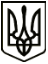 МЕНСЬКА МІСЬКА РАДА(двадцята сесія восьмого скликання) РІШЕННЯ24 червня 2022 року	м. Мена	№ 218Про надання дозволу громадянам на розробку документації із землеустрою по встановленню меж земельних ділянок (паї) Розглянувши заяви власників земельних часток (паїв) щодо виділення їм в натурі (на місцевості) земельних ділянок відповідно до розробленої проєктно-технічної документації по паюванню КСП ім. за межами с. Блистова, КСП «Шлях хлібороба» за межами с. Ушня, КСП «Світанок» за межами с. Киселівка, КСП «Шлях Жовтня» за межами с. Покровське, КСП “Україна” за межами с. Городище, керуючись Законом України «Про порядок виділення в натурі (на місцевості) земельних ділянок власникам земельних часток (паїв)» та п. 34 ч.1 ст. 26 Закону України «Про місцеве самоврядування в Україні», Менська міська рада ВИРІШИЛА:1. Надати дозвіл громадянам, власникам сертифікатів, на виготовлення документації із землеустрою по встановленню (відновленню) меж земельних ділянок для виділення їх в натурі (на місцевості) на підставі сертифікатів на право на земельну частку (пай) для ведення товарного сільськогосподарського виробництва на території Менської міської територіальної громади:за межами с. Блистова:Філоненко Тетяна Семенівна ЧН №0207635 - свідоцтво про право на спадщину за заповітом від 31.05.2022, зареєстроване в реєстрі за №358, спадкова справа № 2/2022;за межами с. Волосківці та с. Ушня:Комар Анатолій Олексійович ЧН №0071816 - свідоцтво про право на спадщину за заповітом від 21.02.2022, зареєстроване в реєстрі за №196, спадкова справа № 11/2022 та свідоцтво про право на спадщину за заповітом від 21.02.2022, зареєстроване в реєстрі за №197, спадкова справа № 11/2022;П'ятикоп Сергій Віталійович ЧН №0071961 - свідоцтво про право на спадщину за заповітом від 14.02.2022, зареєстроване в реєстрі за №160, спадкова справа № 48/2021;за межами с. Киселівка та с. Куковичі:Вовк Світлана Максимівна РН №965677 - свідоцтво про право на спадщину за законом від 05.02.2022, зареєстроване в реєстрі за №332, спадкова справа №619/2005;за межами с. Покровське:Охонько Володимир Васильович ЧН №0271468 - свідоцтво про право на спадщину за законом від 23.05.2022, зареєстроване в реєстрі за №331, спадкова справа № 25/2022;за межами с. Городище:Людний Григорій Григорович ЧН №0280094 - свідоцтво про право на спадщину за заповітом від 16.06.2022, зареєстроване в реєстрі за №687, спадкова справа № 324/1996.2. Громадянам замовити технічну документацію із землеустрою та подати на затвердження в установленому законодавством порядку.3. Контроль за виконанням рішення покласти на першого заступника міського голови О.Л. Неберу.Міський голова	Геннадій ПРИМАКОВ